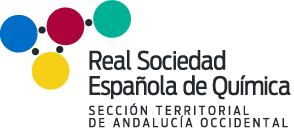 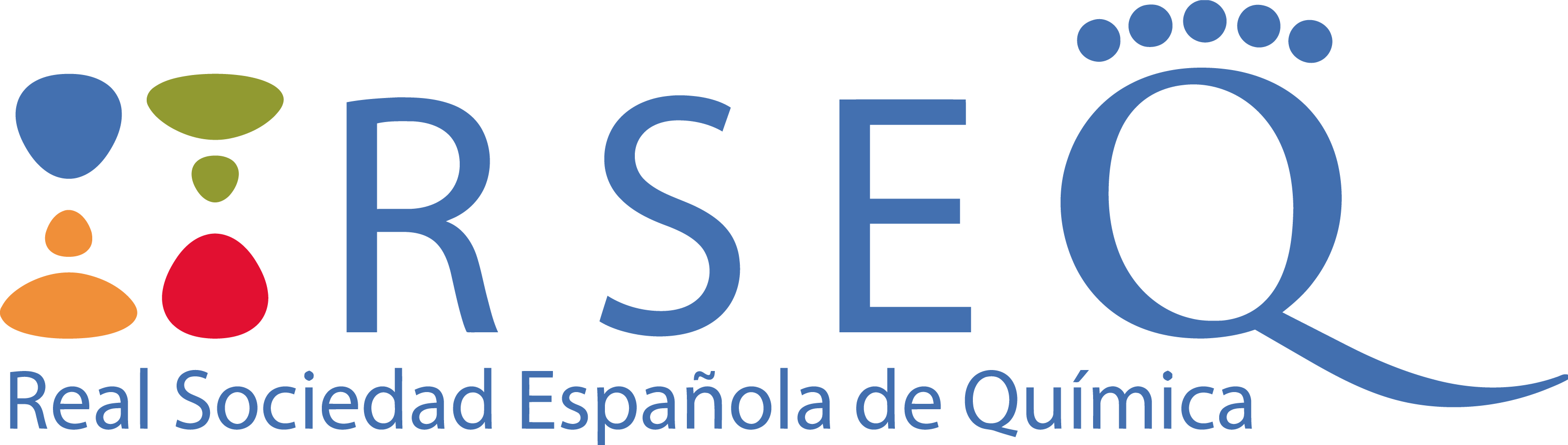 AYUDAS DE MOVILIDAD PARA LA ASISTENCIA A CONFERENCIAS LOCALES 2022 Formulario de solicitudNombre del solicitante:D.N.I. / Pasaporte:Situación profesional/puesto de trabajo (incluyendo institución):E-mail de contacto:Nombre del tutor/director del alumno:E-mail de contacto del tutor/director del alumno:Actividad para la que se solicita la ayuda de movilidad (breve descripción):______ ACEPTO: He leído y acepto el tratamiento de mis datos y la política de privacidad para poder optar a la presente convocatoria de ayudas.Información sobre el tratamiento de datos personalesLos datos de carácter personal proporcionados por el candidato/a interesado/a en presentarse a la convocatoria serán tratados por la REAL SOCIEDAD ESPAÑOLA DE QUÍMICA (RSEQ) como responsable, con la finalidad de gestionar su participación de acuerdo con las presentes bases publicadas en el sitio https://staoc.rseq.org/ con antelación, aceptando y consintiendo el tratamiento de sus datos al cumplimentar el documento de solicitud.Los datos solicitados serán tratados conforme al Reglamento 2016/679 del Parlamento Europeo y del Consejo del 27 de abril de 2016 (RGPD), y a la Ley Orgánica 3/2018 del 5 de diciembre de protección de datos personales y garantía de los derechos digitales (LOPDGDD).Los datos que le solicitamos son necesarios y tienen la finalidad de tramitar su solicitud siendo la base de legitimación la relación precontractual por la que opta como candidato/a a las ayudas de movilidad para la asistencia a conferencias de la Sección Territorial de Andalucía Occidental de la Real Sociedad Española de Química. Sus datos personales serán comunicados a terceros como parte del proceso de proceso de concesión y, en caso de resultar concedida la ayuda, para cumplir con las obligaciones legales y tributarias, si así se requiere. La RSEQ conservará sus datos como candidato durante 2 años, y transcurridos los plazos de conservación o bloqueo de datos, los datos personales serán eliminados conforme a nuestras políticas internas, salvo los datos de los beneficiarios que serán mantenidos por razones históricas y estadísticas durante toda la vida útil de la propia RSEQ.Exactitud y veracidad de los datos. Usted como Candidato es el único responsable de la veracidad de los datos que nos remita, exonerando a la RSEQ de cualquier responsabilidad al respecto. En cualquier momento podrá ejercer sus derechos de acceso, rectificación, supresión, oposición, portabilidad y limitación del tratamiento de sus datos dirigiéndose por escrito a la RSEQ, Facultad de Ciencias Químicas, UCM. Avda. Complutense s/n, 28040 Madrid o al email: rgpd@rseq.org y/o presentar una reclamación, si considera vulnerados sus derechos, ante la Agencia Española de Protección de Datos a través de la web www.agpd.es. Le emplazamos a que consulte la información adicional y detallada sobre Protección de Datos en el apartado política de privacidad de nuestra web.En _________________, a ___ de ________________ de 2022Firma solicitante					Firma Tutor